KİŞİSEL BİLGİLER                                                        Cinsiyet		: ErkekDoğum Tarihi	: 31/12/1998Medeni Durum     	: BekarUyruk           		: T.C.Sürücü Belgesi  	: B (2018)Askerlik Durumu	: Tecilli  (01.10.2020 tarihine kadar)EĞİTİM BİLGİLERİÜniversite		Kütahya Dumlupınar Üniversitesi / İktisat 				09/2014 - 06/2018 Lise			Ali Güral Lisesi							09/2010 - 06/2014İŞ DENEYİMİ ABC Ltd. Şti. / Kütahya									06/2016 - 08/2016Satış ve Pazarlama StajyeriPazarlama ve saha satış faaliyetleri kapsamında planlama ve sahada uygulama yapılması.KURS / SERTİFİKA BİLGİLERİBilgisayarlı Muhasebe Kursu          Kütahya Dumlupınar Üniversitesi Sürekli Eğitim Merkezi	         2016Maliyet Muhasebesi	Sertifikası	 Teknoloji transfer Ofisi				                    2015BİLGİSAYAR BİLGİSİ Word, Excel, Powerpoint, Outlook: Çok iyi
Netsis: Çok iyiYABANCI DİL BİLGİSİ İngilizce	Okuma: Çok iyi, Yazma: Çok iyi, Konuşma: İyi   Fransızca	Okuma: İyi, Yazma: İyi, Konuşma: Orta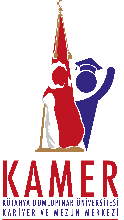 HOBİLERFotoğrafçılık, üniversite basketbol takımı kaptanı, satranç v.s.DERNEK, VAKIF VE KULÜP ÜYELİKLERİTEMA Vakfı Üyeliği, Fotoğraf Dostları TopluluğuREFERANSLAR Feyyaz Örnek	XYZ Danışmanlık A.Ş			Genel Müdür            	 (274) 9999999Ali Örnek Hoca 	Kütahya Dumlupınar Üniversitesi		Profesör		 (274) 3333333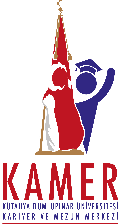 Örnek Kariyer Merkezi  Örnek Mahallesi Örnek Sokak No. 1 Merkez / KÜTAHYA   Cep: (532) 3232323 - Ev: (274) 5555555  ornek.kariyer@kariyermerkezi.dpu.edu.tr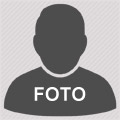 